การปรับปรุงแก้ไขหลักสูตร…………………………………บัณฑิต	สาขาวิชา…………………………………… ฉบับปี พ.ศ. ………………	มหาวิทยาลัยราชภัฏนครสวรรค์......................................................หลักสูตรดังกล่าวนี้ได้รับทราบการเปิดสอนจากสำนักงานคณะกรรมการอุดมศึกษา เมื่อวันที่ …............(วันที่นำมาจากปกเล่มหลักสูตร)……………………………………..สภามหาวิทยาลัย ได้อนุมัติการปรับปรุงแก้ไขครั้งนี้แล้ว ในคราวประชุม ครั้งที่…………………เมื่อวันที่………………………………… (เป็นวันที่สมอ.08 ฉบับนี้ผ่านการเห็นชอบจากสภามหาวิทยาลัย)........ หลักสูตรปรับปรุงแก้ไขนี้  ใช้กับนักศึกษาตั้งแต่ภาคเรียนที่………ปีการศึกษา ………………เป็นต้นไปเหตุผลในการปรับปรุงแก้ไขคณะกรรมการบริหารหลักสูตร อาจารย์ผู้รับผิดชอบหลักสูตร และอาจารย์ประจำหลักสูตร .............................. สาขาวิชา ......................................... (หลักสูตรปรับปรุง พ.ศ. ................)ได้ประชุมหารือปรับแก้ไขหลักสูตร เพื่อให้การบริหารหลักสูตรและการเรียนการสอน การพัฒนาหลักสูตรและการติดตามประเมินผลหลักสูตรเป็นไปด้วยความเรียบร้อย จึงขอแก้ไขดังรายการต่อไปนี้1) แก้ไขอาจารย์ผู้รับผิดชอบหลักสูตร เดิม.(นาย/นาง/นางสาว)..............เปลี่ยนเป็น.(นาย/นาง/นางสาว)..................เหตุผลที่ปรับแก้ เนื่องจาก....(โปรดระบุเหตุผลให้ชัดเจน)............................................2) แก้ไขอาจารย์ประจำหลักสูตร เดิม. (นาย/นาง/นางสาว).....................เปลี่ยนเป็น.(นาย/นาง/นางสาว)..................เหตุผลที่ปรับแก้ เนื่องจาก.... (โปรดระบุเหตุผลให้ชัดเจน)...........................................3)  แก้ไขรายวิชา/ชื่อวิชา/คำอธิบายรายวิชา เดิม...........................................................เปลี่ยนเป็น....................................... เหตุผลที่ปรับแก้ เนื่องจาก.... (โปรดระบุเหตุผลให้ชัดเจน).................	4) อื่นๆ ............................ เดิม.......................เปลี่ยนเป็น....................................... เหตุผลที่ปรับแก้ไข เนื่องจาก.............................................................................................. หมายเหตุ  ให้แนบหลักฐานประกอบ สมอ.08 		- รายงานการประชุมของคณะกรรมการบริหารหลักสูตร		- กรณีแก้ไขอาจารย์ให้แนบประวัติ / ข้อมูลผลงานทางวิชาการของอาจารย์	   	- อื่นๆ5.สาระในการปรับปรุงแก้ไข5.1 ชื่อ นามสกุล เลขประจำตัวประชาชน ตำแหน่งและคุณวุฒิการศึกษาของอาจารย์ผู้รับผิดชอบหลักสูตรและอาจารย์ประจำหลักสูตรหมายเหตุ :  * อาจารย์ผู้รับผิดชอบหลักสูตร5.2 การปรับปรุงแก้ไขรายวิชา/ชื่อวิชา/คำอธิบายรายวิชา5.3 อื่นๆ..........................................................................................................................................................................................................................................................................................................................................................................................................................................................................................................................................................................................................................................................................................................................................................................................................................................................................................................................................................................................................................................................................................................................................................................................................................................................................................................................................................................................................................................................................................................................................................................................................................................................................................................................................................................................................................................................................................................................................................................................................................................................................................................................................................................................................................................................................................................................................................................................................................................................................................................................................................................................................................................................................................................................................................................................................................................................................................................................................................................................................................................................................................................................................................................................................................................................................................................................................................................................................................................................................................................................................................................................................................................................................................................................................................................................................................................................................................................................................................................................................................................................................6. โครงสร้างหลักสูตรภายหลังการปรับปรุงแก้ไข เมื่อเปรียบเทียบกับโครงสร้างเดิม และเกณฑ์มาตรฐานหลักสูตรระดับปริญญาตรี พ.ศ. 2548  ของกระทรวงศึกษาธิการ ปรากฏดังนี้หมายเหตุ  โครงสร้างหลักสูตรไม่มีการเปลี่ยนแปลง      รับรองความถูกต้องของข้อมูล(ลงชื่อ)							(ลงชื่อ)         (.............................................................)			(.............................................................)ประธานหลักสูตร....................................................		คณบดีคณะ................................................................       วันที่.........เดือน...................พ.ศ..............			วันที่.........เดือน...................พ.ศ..............						(ลงชื่อ)                                     			             (ผู้ช่วยศาสตราจารย์ไชยรัตน์   ปราณี)                                     			           อธิการบดีมหาวิทยาลัยราชภัฏนครสวรรค์                                          			     วันที่.........เดือน...................พ.ศ..........เดิมใหม่หมายเหตุอาจารย์ผู้รับผิดชอบ/อาจารย์ประจำหลักสูตรอาจารย์ผู้รับผิดชอบ/อาจารย์ประจำหลักสูตรหมายเหตุ1. ชื่อ-นามสกุล .....................................................*    รหัสบัตรประชาชน ..........................................    ตำแหน่ง เช่น ผู้ช่วยศาสตราจารย์(ด้านวิจัยและประเมินผล) - วุฒิการศึกษา เช่น ปร.ด.(วิจัย วัดผลและสถิติการศึกษา)มหาวิทยาลัยบูรพา 2555- วุฒิการศึกษา เช่น วท.ม.(สุขศึกษา)มหาวิทยาลัยเกษตรศาสตร์ 2543- วุฒิการศึกษา เช่น พย.บ.(การพยาบาลและการผดุงครรภ์)วิทยาลัยพยาบาลเซนต์หลุยส์ 25331. ชื่อ-นามสกุล .....................................................*    รหัสบัตรประชาชน ..........................................    ตำแหน่งเช่น ผู้ช่วยศาสตราจารย์(ด้านวิจัยและประเมินผล) - วุฒิการศึกษา เช่น ปร.ด.(วิจัย วัดผลและสถิติการศึกษา)มหาวิทยาลัยบูรพา 2555- วุฒิการศึกษา เช่น วท.ม.(สุขศึกษา)มหาวิทยาลัยเกษตรศาสตร์ 2543- วุฒิการศึกษา เช่น พย.บ.(การพยาบาลและการผดุงครรภ์)วิทยาลัยพยาบาลเซนต์หลุยส์ 2533คงเดิม2. ชื่อ-นามสกุล .....................................................*    รหัสบัตรประชาชน ..........................................    ตำแหน่ง เช่น ........................................................... - วุฒิการศึกษา เช่น ....................................................มหาวิทยาลัย...................... พ.ศ..............- วุฒิการศึกษา เช่น .....................................................มหาวิทยาลัย.......................พ.ศ...............- วุฒิการศึกษา เช่น ....................................................มหาวิทยาลัย.......................พ.ศ...............2. ชื่อ-นามสกุล .....................................................*    รหัสบัตรประชาชน ..........................................    ตำแหน่ง เช่น ........................................................... - วุฒิการศึกษา เช่น ....................................................มหาวิทยาลัย...................... พ.ศ..............- วุฒิการศึกษา เช่น .....................................................มหาวิทยาลัย.......................พ.ศ...............- วุฒิการศึกษา เช่น ....................................................มหาวิทยาลัย.......................พ.ศ...............เปลี่ยนแปลง3. ชื่อ-นามสกุล .....................................................*    รหัสบัตรประชาชน ..........................................    ตำแหน่ง เช่น ........................................................... - วุฒิการศึกษา เช่น ....................................................มหาวิทยาลัย...................... พ.ศ..............- วุฒิการศึกษา เช่น .....................................................มหาวิทยาลัย.......................พ.ศ...............- วุฒิการศึกษา เช่น ....................................................มหาวิทยาลัย.......................พ.ศ...............3. ชื่อ-นามสกุล .....................................................*    รหัสบัตรประชาชน ..........................................    ตำแหน่ง เช่น ........................................................... - วุฒิการศึกษา เช่น ....................................................มหาวิทยาลัย...................... พ.ศ..............- วุฒิการศึกษา เช่น .....................................................มหาวิทยาลัย.......................พ.ศ...............- วุฒิการศึกษา เช่น ....................................................มหาวิทยาลัย.......................พ.ศ...............คงเดิมเดิมใหม่หมายเหตุอาจารย์ผู้รับผิดชอบ/อาจารย์ประจำหลักสูตรอาจารย์ผู้รับผิดชอบ/อาจารย์ประจำหลักสูตรหมายเหตุ4. ชื่อ-นามสกุล .....................................................*    รหัสบัตรประชาชน ..........................................    ตำแหน่ง เช่น ........................................................... - วุฒิการศึกษา เช่น ....................................................มหาวิทยาลัย...................... พ.ศ..............- วุฒิการศึกษา เช่น .....................................................มหาวิทยาลัย.......................พ.ศ...............- วุฒิการศึกษา เช่น ....................................................มหาวิทยาลัย.......................พ.ศ...............4. ชื่อ-นามสกุล .....................................................*    รหัสบัตรประชาชน ..........................................    ตำแหน่ง เช่น ........................................................... - วุฒิการศึกษา เช่น ....................................................มหาวิทยาลัย...................... พ.ศ..............- วุฒิการศึกษา เช่น .....................................................มหาวิทยาลัย.......................พ.ศ...............- วุฒิการศึกษา เช่น ....................................................มหาวิทยาลัย.......................พ.ศ...............คงเดิม5. ชื่อ-นามสกุล .....................................................*    รหัสบัตรประชาชน ..........................................    ตำแหน่ง เช่น ........................................................... - วุฒิการศึกษา เช่น ....................................................มหาวิทยาลัย...................... พ.ศ..............- วุฒิการศึกษา เช่น .....................................................มหาวิทยาลัย.......................พ.ศ...............- วุฒิการศึกษา เช่น ....................................................มหาวิทยาลัย.......................พ.ศ...............5. ชื่อ-นามสกุล .....................................................*    รหัสบัตรประชาชน ..........................................    ตำแหน่ง เช่น ........................................................... - วุฒิการศึกษา เช่น ....................................................มหาวิทยาลัย...................... พ.ศ..............- วุฒิการศึกษา เช่น .....................................................มหาวิทยาลัย.......................พ.ศ...............- วุฒิการศึกษา เช่น ....................................................มหาวิทยาลัย.......................พ.ศ...............คงเดิม6. ชื่อ-นามสกุล .....................................................    รหัสบัตรประชาชน ..........................................    ตำแหน่ง เช่น ........................................................... - วุฒิการศึกษา เช่น ....................................................มหาวิทยาลัย...................... พ.ศ..............- วุฒิการศึกษา เช่น .....................................................มหาวิทยาลัย.......................พ.ศ...............- วุฒิการศึกษา เช่น ....................................................มหาวิทยาลัย.......................พ.ศ...............เพิ่มเดิมปรับปรุงใหม่หมายเหตุรหัสวิชาเดิม  4311704 เทคโนโลยีสารสนเทศเพื่องานนิเทศศาสตร์   Information Technology  for  Communication  Arts 3(2-2-5)รหัสวิชาใหม่  3101201 เทคโนโลยีสารสนเทศเพื่องานนิเทศศาสตร์  Information  Technology  for Communication  Arts  3(2-2-5)เปลี่ยนรหัสวิชาเนื่องจากวิชาดังกล่าวเป็นวิชาที่เกี่ยวข้องกับทางสาขาวิชานิเทศศาสตร์  และปรับปรุงแก้ไขคำอธิบายรายวิชาให้มีความทันสมัยและสอดคล้องกับงานในสาขาวิชานิเทศศาสตร์       ศึกษาพื้นฐานเบื้องต้นของเครื่องคอมพิวเตอร์ทั้งในด้านฮาร์ดแวร์และซอฟแวร์  ศึกษาโปรแกรมประยุกต์  การนำเสนอสารสนเทศ  ระบบเครือข่ายคอมพิวเตอร์  จดหมายอิเล็กทรอนิกส์  ความปลอดภัยในระบบคอมพิวเตอร์  บทบาทของคอมพิวเตอร์ในสังคมปัจจุบันและเทคโนโลยีของคอมพิวเตอร์ในอนาคตรวมถึงการประยุกต์ใช้เทคโนโลยีสารสนเทศในองค์กรต่าง ๆ  ฝึกปฏิบัติการใช้โปรแกรมสำเร็จรูปที่สอดคล้องกับเทคโนโลยีที่เกิดขึ้นใหม่อย่างต่อเนื่อง       ศึกษาพื้นฐานเบื้องต้นของเครื่องคอมพิวเตอร์ทั้งในด้านฮาร์ดแวร์และซอฟแวร์  ศึกษาโปรแกรมประยุกต์  การนำเสนอสารสนเทศ  ระบบเครือข่ายคอมพิวเตอร์  จดหมายอิเล็กทรอนิกส์  ความปลอดภัยในระบบคอมพิวเตอร์  บทบาทของคอมพิวเตอร์เพื่องานนิเทศศาสตร์ในสังคมปัจจุบันและเทคโนโลยีของคอมพิวเตอร์เพื่องานนิเทศศาสตร์ในอนาคตรวมถึงการประยุกต์ใช้เทคโนโลยีสารสนเทศเพื่องานนิเทศศาสตร์ ฝึกปฏิบัติการใช้โปรแกรมสำเร็จรูปที่สอดคล้องกับเทคโนโลยีที่เกิดขึ้นใหม่อย่างต่อเนื่อง	เปลี่ยนรหัสวิชาเนื่องจากวิชาดังกล่าวเป็นวิชาที่เกี่ยวข้องกับทางสาขาวิชานิเทศศาสตร์  และปรับปรุงแก้ไขคำอธิบายรายวิชาให้มีความทันสมัยและสอดคล้องกับงานในสาขาวิชานิเทศศาสตร์หมวดวิชาเกณฑ์กระทรวงศึกษาธิการโครงสร้างเดิมโครงสร้างใหม่หมวดวิชาศึกษาทั่วไป30หมวดวิชาเฉพาะกลุ่มวิชาแกนกลุ่มวิชาเฉพาะด้านบังคับกลุ่มวิชาเฉพาะด้านเลือกกลุ่มวิชาฝึกประสบการณ์วิชาชีพ หรือกลุ่มวิชาสหกิจศึกษา84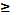 หมวดวิชาเลือกเสรี6หน่วยกิตรวมไม่น้อยกว่า120